Гуляем с папой и мамойПрирода оставляет глубокий след в душе ребѐнка, потому что она своей яркостью, многообразием воздействует на все его чувства. Первые восприятия остры и неожиданны для ребѐнка. А всѐ новое удивляет, вызывает интерес. У ребѐнка возникают вопросы, с которыми он обращается чаще всего к родителям. Будет ли развиваться любознательность ребѐнка, будут ли у него формироваться правильные представления об окружающем мире – все это зависит в большей степени от Вас, дорогие родители.Итак, дорогие родители, возьмите своих детей и отправляйтесь с ними на прогулку. Весенние прогулки благотворно влияют на рост и развитие детей: улучшается кровообращение и обмен веществ, организм под влиянием ультрафиолетовых лучей делается более стойким к инфекционным заболеваниям. Но не следует перегружать ребѐнка, далѐкими прогулками и наблюдениями в это время, потому что весенние явления очень яркие и динамичные и утомляют ребятишек. Обратите внимание ребѐнка на весенние приметы в природе. Даже маленькие дети замечают, что весеннее солнце иное, чем было зимой: теперь оно такое яркое, что слепит глаза. Заучите с ребѐнком закличку: Солнышко, покажись!Красное, снарядись!Чтобы год от годаДавала нам природаТѐплое летечко,Грибы в берестечко,Ягоды в лукошко,Зелѐного горошка.Весной на небе появляются ослепительно белые кучевые облака. Освещѐнные солнцем на нежно-голубом небе они очень красивы. Предложите ребѐнку рассмотреть облака, полюбоваться ими и подумать на что они похожи. С каждым днѐм солнце греет всѐ, сильнее, и дети замечают, что снег стал тѐмным, ноздреватым и начал таять. Спросите ребѐнка, почему растаял снег. При затруднении помогите с ответом, прочитайте стихотворение А. Плещеева "Весна"Уж тает снег, бегут ручьи,В окно повеяло весною.Засвищут скоро соловьиИ лес оденется листвою!Чиста небесная лазурь,Теплей и ярче солнце стало,Пора метелей злых и бурьОпять надолго миновала.Выходя на улицу утром, ребѐнок видит небольшие лужицы, затянутые ледком. Днѐм ледок тает, лужицы увеличиваются, и вот уже по двору несутся с журчанием ручейки, к которым с радостью устремляется детвора: кто с палкой, кто с лодочкой - начинаются чудесные весенние игры с водой. Поучаствуйте в этих играх, помогите детям, отвечая на возникшие у них вопросы. Детям нравится бросать в воду палки, камушки, щепки и смотреть, как они плавают.Гуляя с детьми рассмотрите почки на веточках разных деревьев, сравните их. Дети с большим интересом будут наблюдать за изменениями в почках, а когда распустятся листья, сравните листву.Во время прогулки понаблюдайте за птицами. Отметьте, что воробьи стали звонче чирикать, затевают между собой драки, купаются в весенних лужах. Вспомните с ребѐнком стихотворение: Воробей по лужицеПрыгает и кружится,Перышки взъерошил,Крылья распустил,Погода хорошая,Чил – чив – чил!" Приучайте детей слушать пение птиц: "Послушай, как чирикают воробушки" "А как гуленьки воркуют? "и т. д. Привыкнув слушать пение птиц, он всегда будет прислушиваться к нему. Приучайте ребѐнка любоваться красотой родной природы. Ведь общение с живой природой даѐт ему более яркие представления, чем самая прекрасная книга с картинками.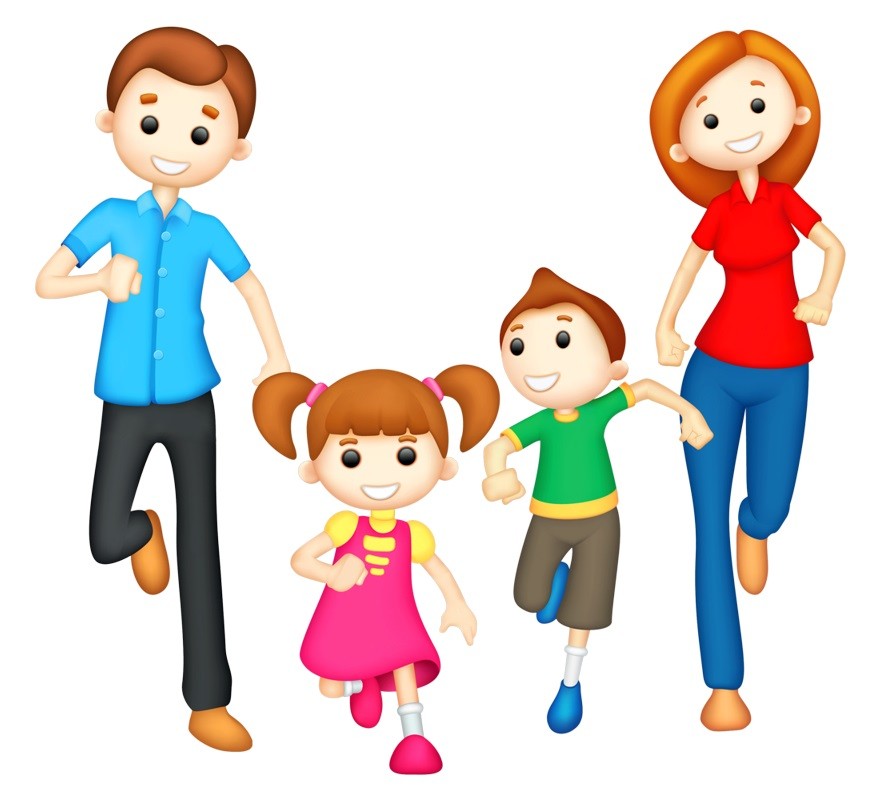 